DRAMMEN KOMMUNE
Henvisning til Fysio- og ergoterapitjenesten for barn og unge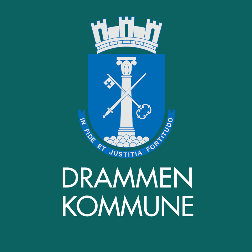 Barnet er i kontakt med følgende instanser:Aktuell henvisningsgrunn/problemstilling/diagnose:Foresattes underskriftFysioterapeutens/ergoterapeutens rapporter kan sendes til foresatte og henvisende instans, med kopi til fastlege og helsestasjon/skolehelsetjeneste.Jeg/vi samtykker til at barnet mitt/vårt kan motta tjenester fra Fysio- og ergoterapitjenesten for barn og unge.Sted/dato						Underskrift foresattSted/dato						Underskrift foresattBarnets navn:Barnets navn:Født:Født:           Gutt                  JenteBehov for tolk?              Ja                  NeiBehov for tolk?              Ja                  NeiSpråk:Navn foresatt:Navn foresatt:Telefon:Telefon:Adresse:Adresse:E-post:E-post:Fastlege:Fastlege:Telefon:Helsestasjon:Kontaktperson:Telefon:Barnehage/skole:Kontaktperson:Telefon:Kontaktperson:Telefon:  PPT (Pedagogisk-psykologisk tjeneste)  Habiliteringssenteret   BUPA (Barne- og ungdomspsykiatrisk avd.)  Andre sykehusavdelinger  Annen fysioterapeut  Andre aktuelleHenvist av: Telefon:Stilling/arbeidssted:E-post: Dato: Underskrift: